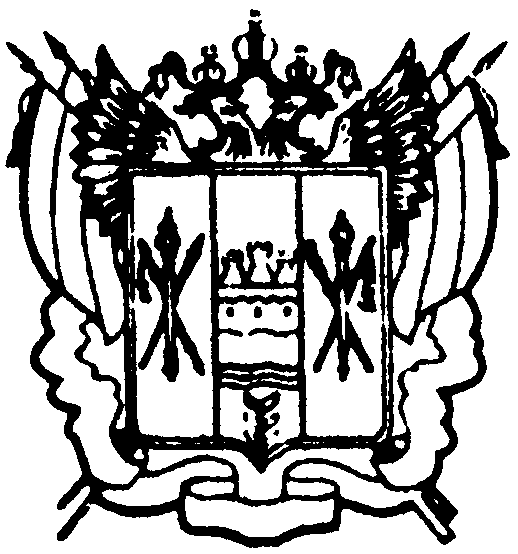 администрациЯ Цимлянского районаПОСТАНОВЛЕНИЕ17.07.2018       	                                      № 445                                     г. ЦимлянскОб образовании районной межведомственной  комиссии по охране трудаВ соответствии с постановлением Правительства Ростовской области от 23.12.2011 № 287 «Об областной межведомственной комиссии по охране труда», Соглашением между Администрацией Цимлянского района, советом профсоюзов и союзом работодателей Цимлянского района на 2017-2019 годы и в связи с приведением нормативных правовых актов в соответствие, Администрация Цимлянского районаПОСТАНОВЛЯЕТ:1. 	Утвердить Положение об образовании районной межведомственной  комиссии по охране труда, согласно приложению № 1.2.  Утвердить состав районной межведомственной комиссии по охране труда, согласно приложению № 2.3. Признать утратившим силу постановление Администрации Цимлянского района от 12.04.2011 № 401 «Об образовании районной межведомственной комиссии по охране труда».4. Контроль за выполнением постановления возложить на заместителя главы Администрации Цимлянского района по экономике и финансовым вопросам.Глава АдминистрацииЦимлянского района                                                                        В.В. Светличный Постановление вносит отдел экономического прогнозирования и закупокАдминистрации района                                                                                                        Приложение № 1 к постановлению Администрации районаот 17.07.2018 № 445Положениео районной межведомственной комиссии по охране труда1. Районная межведомственная комиссия по охране труда (далее - комиссия) является коллегиальным органом, образованным в целях рассмотрения вопросов и подготовки предложений по проблемам сохранения жизни и здоровья работников в процессе трудовой деятельности, организации взаимодействия органов исполнительной власти Цимлянского района с органами государственного надзора и контроля, работодателями, объединениями работодателей, а также профессиональными союзами, их объединениями в целях реализации в Цимлянском районе основных направлений государственной политики в области охраны труда.2. Комиссия в своей деятельности руководствуется Конституцией Российской Федерации, федеральными конституционными законами, федеральными законами, правовыми актами Президента Российской Федерации, Правительства Российской Федерации и федеральных органов исполнительной власти, Уставом Ростовской области, областными законами, Уставом МО «Цимлянский район» и иными правовыми актами Цимлянского района, а также настоящим Положением.3. Основные задачи комиссии:осуществление на территории района государственной политики в области охраны труда, осуществление взаимодействия с надзорными и контрольными органами, объединениями работодателей и профессиональных союзов по предупреждению производственного травматизма и профессиональных заболеваний;анализ деятельности работодателей по реализации мер, направленных на улучшение условий и охраны труда;разработка и контроль за реализацией муниципальных программ (мероприятий) улучшения условий и охраны труда и ежегодных аналитических докладов о состоянии и мерах по улучшению условий и охраны труда; рассмотрение методических и организационных вопросов, предложений органов местного самоуправления, предприятий и профессиональных союзов по вопросам охраны труда;взаимодействие с учебными центрами и комиссиями предприятий по вопросам обучения и проверке знаний по охране труда руководителей и специалистов;методическое руководство работой служб охраны труда, совместных комитетов (комиссий) и уполномоченных по охране труда предприятий.4. В состав комиссии входят председатель, заместители председателя, секретарь и члены комиссии (руководители надзорных и контрольных органов, действующих на территории района, представители работодателей и профсоюзов).5. Комиссия осуществляет свою деятельность в соответствии с планом работы на год, который рассматривается на заседании комиссии и утверждается ее председателем.6. Заседания комиссии считаются правомочными, если на них присутствует более половины ее членов.Решения комиссии принимаются простым большинством голосов присутствующих на заседании членов комиссии путем открытого голосования. В случае равенства голосов решающим является голос председателя комиссии.7. Заседания комиссии проводятся по мере необходимости.8. Решения, принятые на заседании комиссии оформляются протоколами.Верно: исполняющий обязанностиуправляющего делами                                                                                                                   Н.К. ГетмановаПриложение № 2 к постановлению Администрации районаот 17.07.2018 № 445СОСТАВрайонной межведомственной комиссии по охране трудаВерно: исполняющий обязанностиуправляющего делами                                                                                                                  Н.К. ГетмановаПредседатель комиссии:- заместитель главы Администрации района по экономике и финансовым вопросам.Заместитель председателя комиссии:Гамова Екатерина Владимировна- заведующий отделом экономического прогнозирования и закупок Администрации района.Секретарь комиссии:Деревянко Наталья Леонтьевна- ведущий специалист отдела экономического прогнозирования и закупок Администрации района.Члены комиссии:Гордеев Владимир Алексеевич- главный государственный санитарный врач по Цимлянскому, Волгодонскому, Семикаракорскому, Константиновскому, Мартыновскому районам (по согласованию);Циринг Алексей Николаевич- начальник отделения надзорной деятельности и профилактической работы по Цимлянскому району ГУ МЧС России по Ростовской области (по согласованию);Иванов Виталий Михайлович- главный врач муниципального  бюджетное учреждения здравоохранения «Центральная районная больница»  Цимлянского района, Ростовской области;Ночевкина Елена Николаевна- начальник управления социальной защиты населения муниципального образования «Цимлянский район», председатель Координационного совета организаций профсоюзов Цимлянского района.